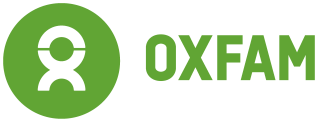 	REQUEST FOR QUOTATION   RFQ Reference: 		RFQ 2020/028/KBL-AFG, RFQ 2020/029/KBL-AFG, RFQ 2020/030/KBL-AFG, RFQ 2020/031/KBL-AFGRFQ Title:  		Procurement of Two Solar System, Milking Machine, Improved Cow and Konjara for Daikondi province of AfghanistanDate:  		20th September 2020Oxfam is a registered International Non-Governmental Organization. It is a member of Oxfam International, an international confederation of 19 organizations working together in 98 countries with partners and other allies around the world. Oxfam focuses its activities on providing a comprehensive response to poverty, working cohesively in the four areas that constitute its identity: development cooperation, humanitarian action, faire trade, social mobilization, campaigns and education for global citizenship.  Oxfam are conducting process (Collecting of quotations for above given title of items) and invites companies for submission of a quotation within their requirements, for:Providing of Two Solar System, Milking Machine, Improved Cow and Konjara for Daikondi province of AfghanistanRequirements and details (ToR, specifications and RFQ) of the mentioned subject can be requested from below given email address. Requisition.Afghanistan@oxfam.org Abdul Mateen Noori0728 64 78 630700  03 01  45The deadline for submission of quotation is 30th September 2020 at 1pm (KABUL TIME) upon conditions in the ToR. Oxfam does not bind itself to award the contract to the lowest offer and reserves the right to accept the whole or part of the offer.Best Regards,Logistics Department of Oxfam in Afghanistan